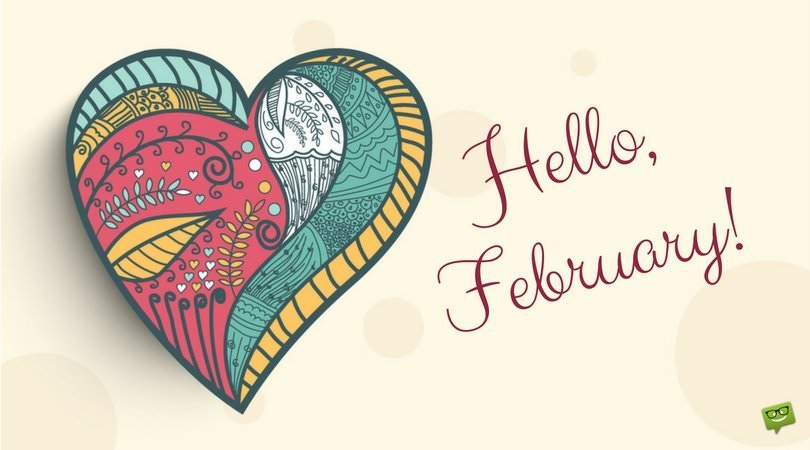 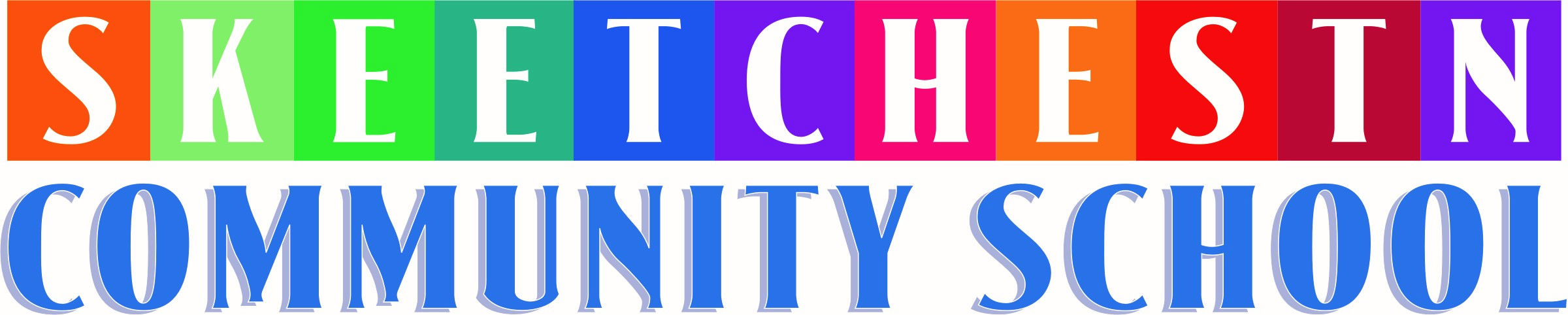 275 Deadman-Vidette Road											Phone: 250-373-2420Box 178													Principal: 250-373-2421Savona BC													Fax: 250-373-2429V0K 2J0													E-Mail: sibprincipal@skeetchestn.ca													SUNDAYMONDAYTUESDAYWEDNESDAYTHURSDAYFRIDAYSATURDAYwww.scschool.cafollow us on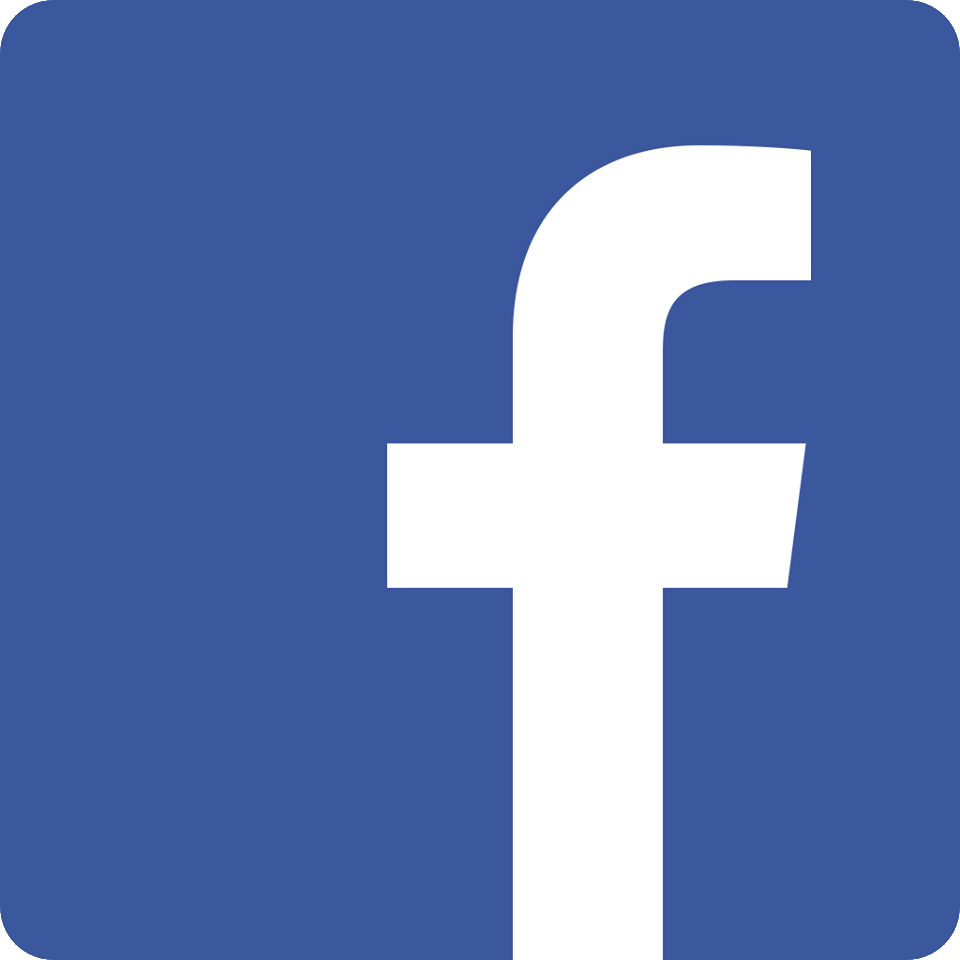 1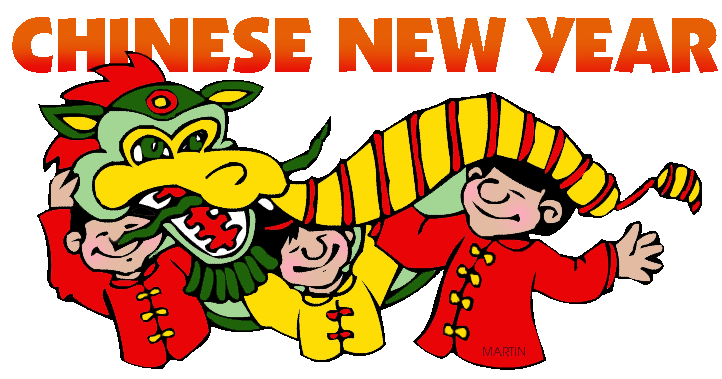 2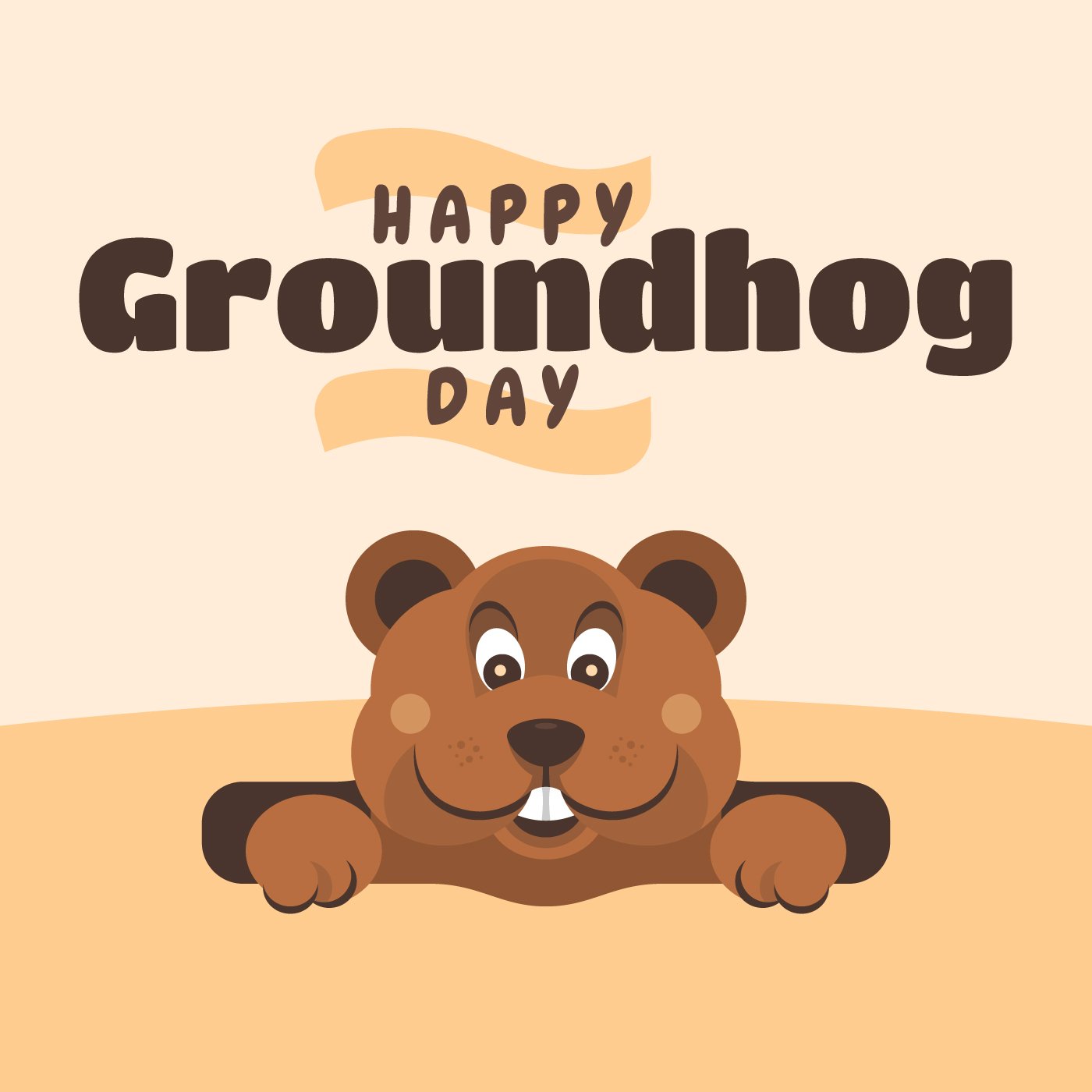 34567891011Backwards Day12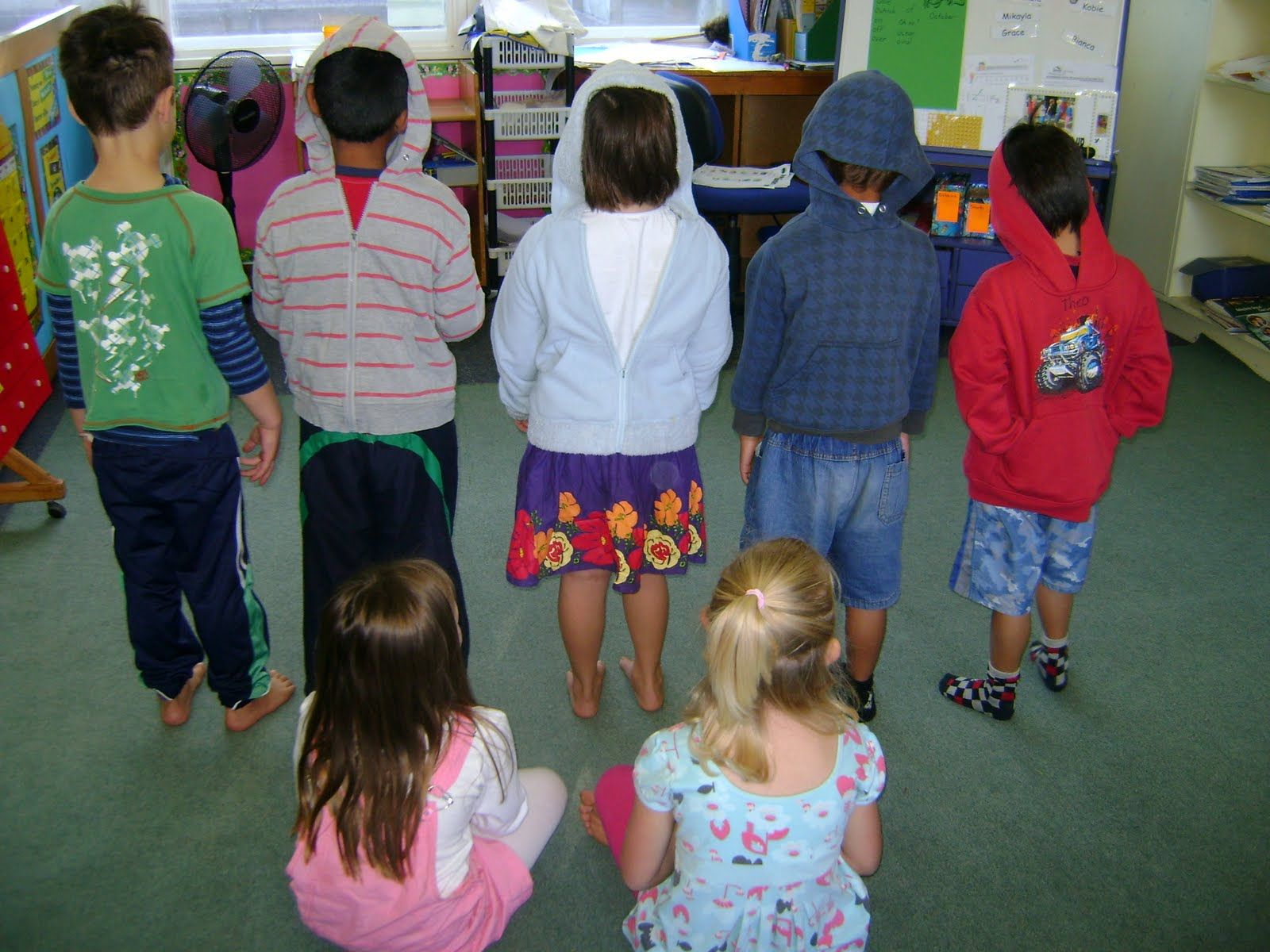 1314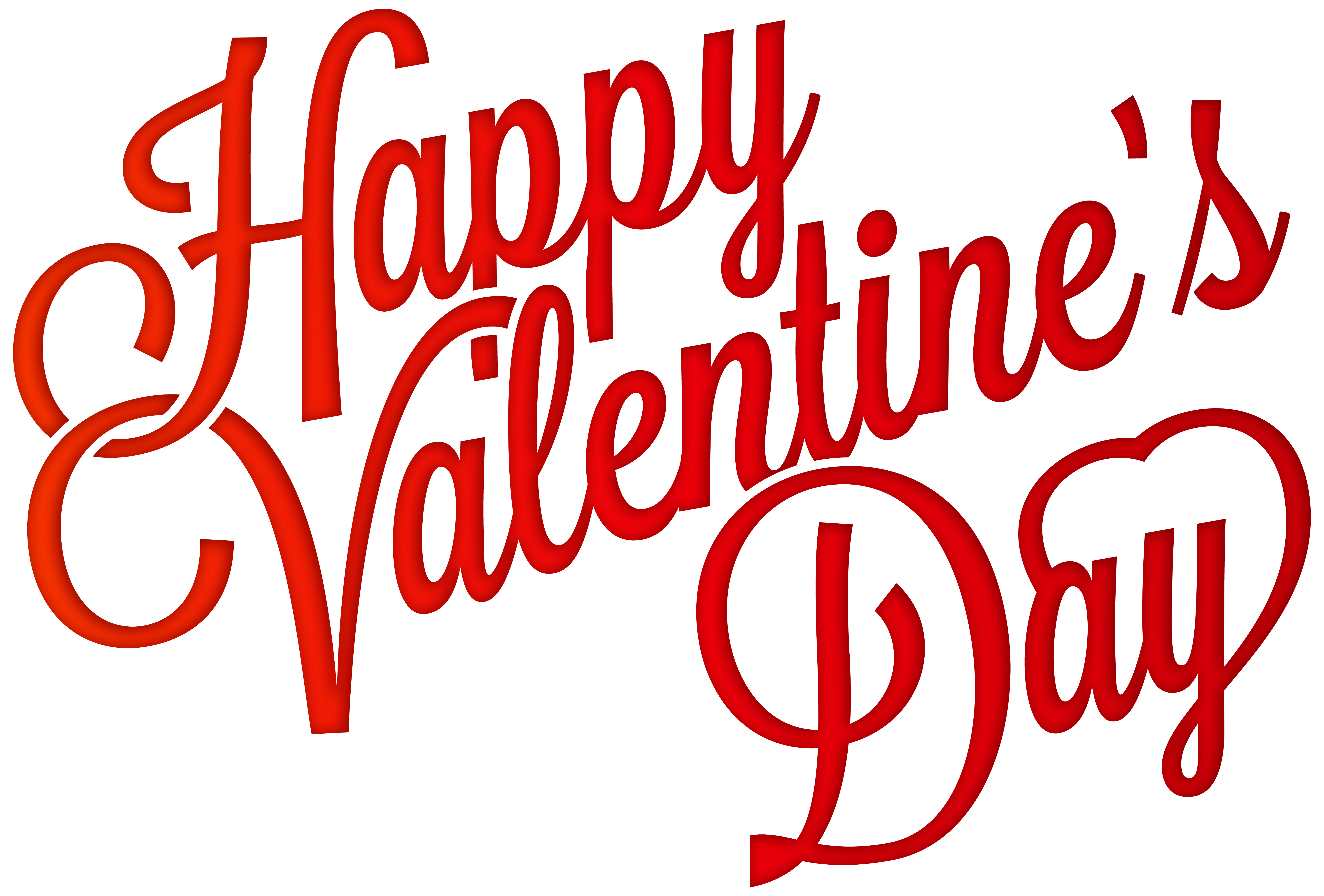 15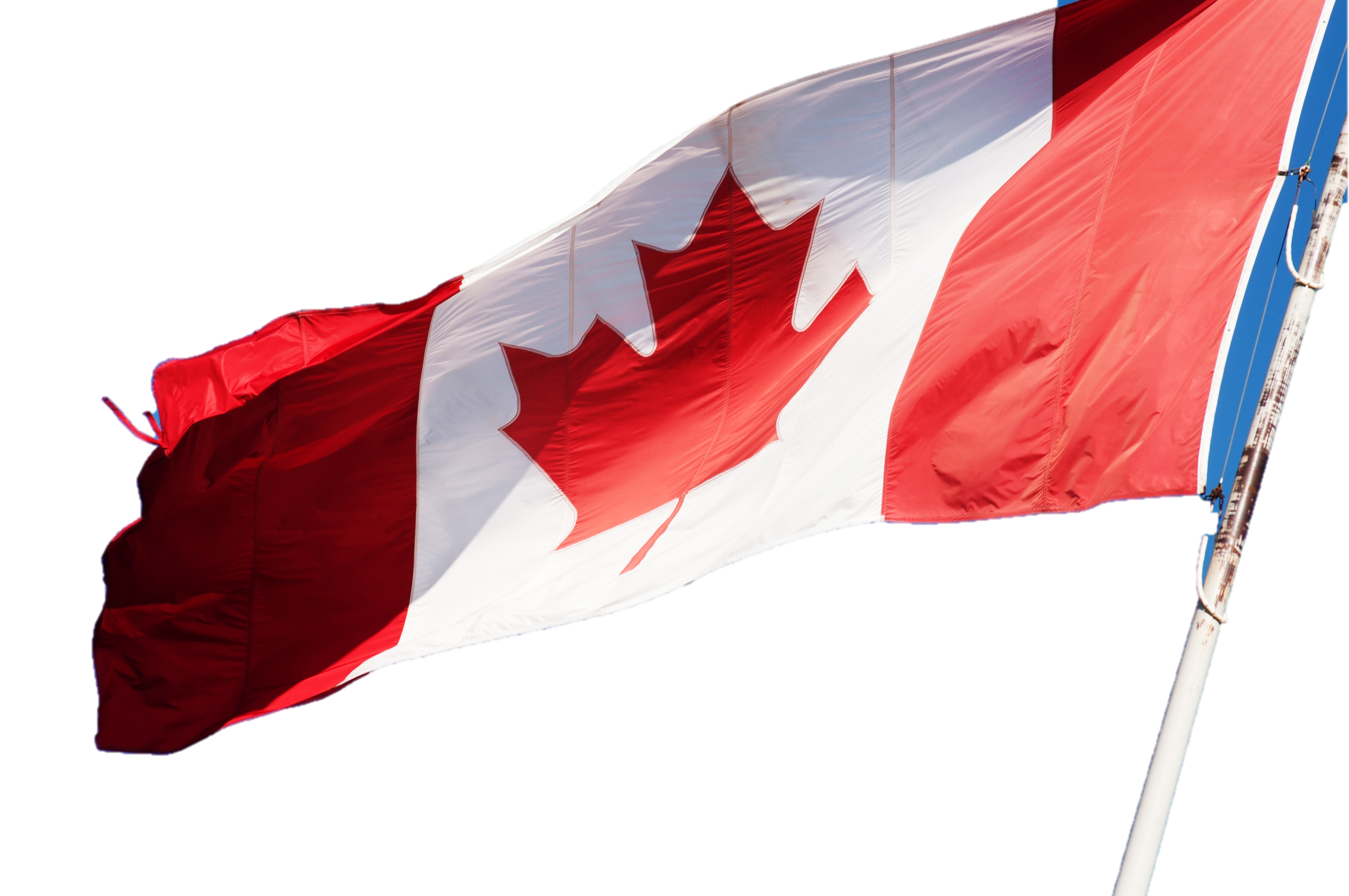 National flag of Canada Day1617Random act of kindness day 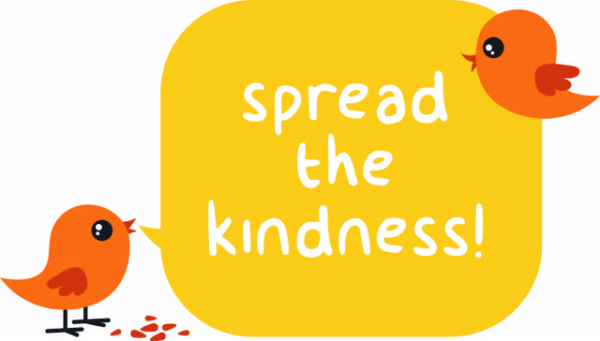 181920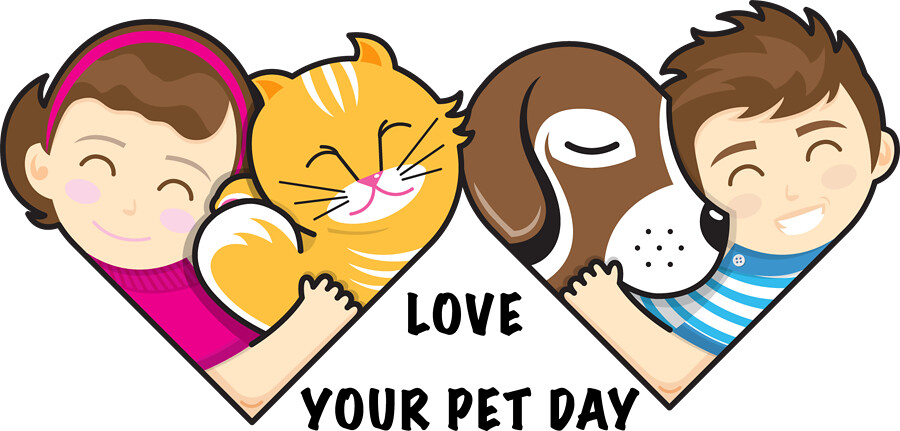 21NO SCHOOL 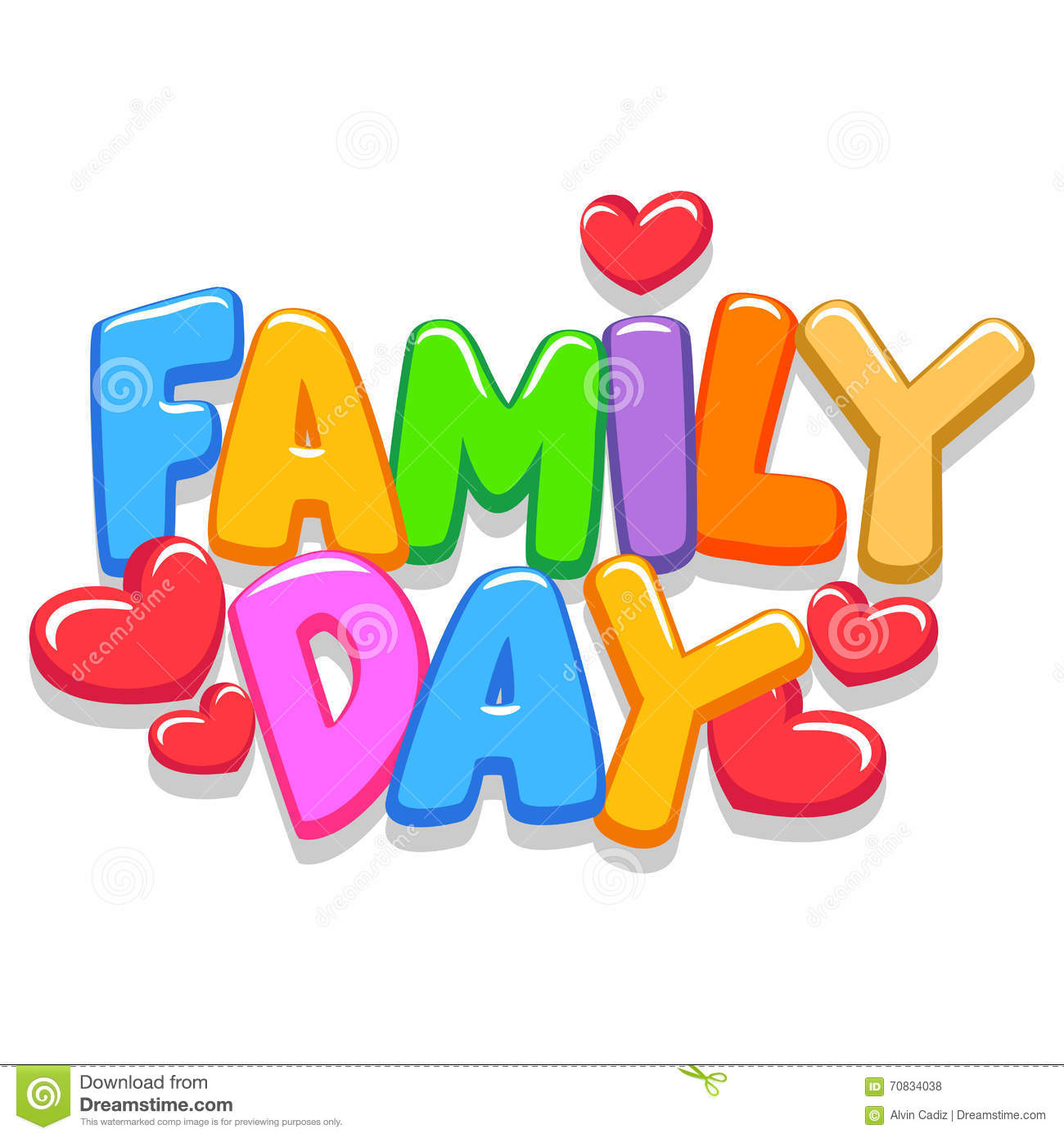 2223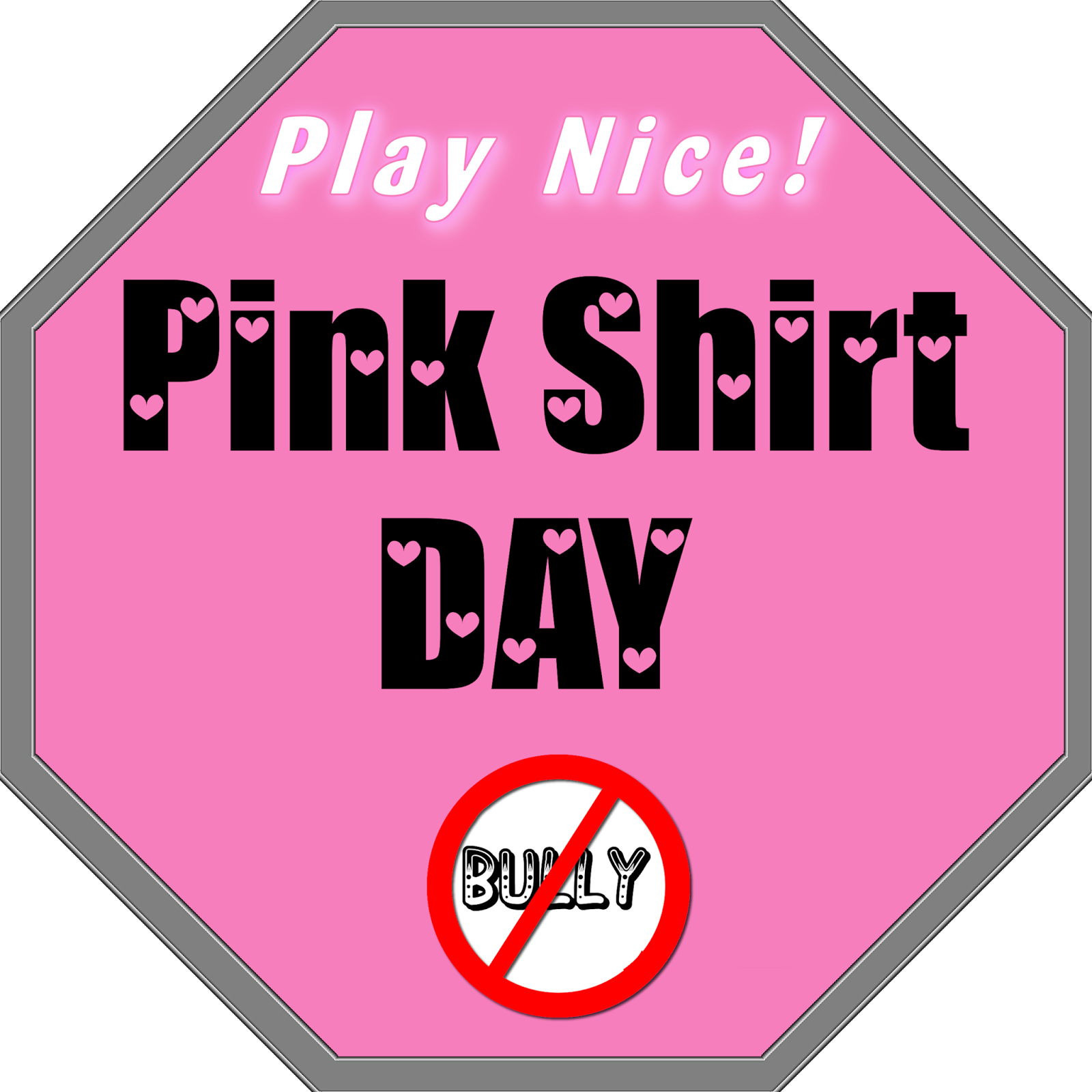 2425262728